2021年度新歓期衣笠ウェルカムフェスティバルステージ募集冊子受付期間3月17日(水)～3月21日(日)目次P.3　     　　ステージ概要P.4　     　　企画概要P.5　     　　出演形式・禁止事項P.6～8    　　新型コロナウイルス感染防止対策についてP.9～10    　　応募についてP.11　     　　選考会についてP.12　     　　当日までの流れP.13　　　　　 個人情報に関する規約P.14　　　　　	企業協賛についてP.15～18　   	企業協賛ガイドラインP.19          	企業協賛申請用紙P.20～22　    	エントリーシートP.23          	出演者リストP.24～25     　ヒアリング希望日程表P.26　    　　	誓約書P.27　    　　	電力使用届P.28        　　	車輌入構届P.29      　　　　　	新型コロナウイルスに関する誓約書P.30  　       　	体温記録表P.31      　　	提出資料一覧P.32　    　　	お問い合わせ先ステージ概要今年度のテーマは『STEP UP』です。ステージをきっかけに、新入生に課外自主活動団体の活動に意欲を持ってもらうためにこのテーマを掲げました。そこで、今回出演団体の皆さんに、新入生が興味を持ってもらうために、各団体の個性について改めて考えていただき、インタビュー時間に伺いたいと思います。企画概要実施日時：4月3日(土) 12：05～12：554月5日(月) 12：30～13：25リハーサル日：4月1日(木)実施場所：学生会館小ホールステージ大きさ：縦5.4m　横 14mタイムテーブル：【4月3日】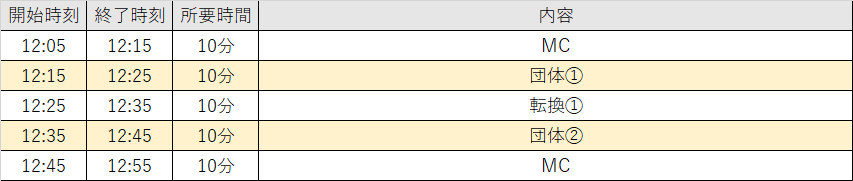 【4月5日】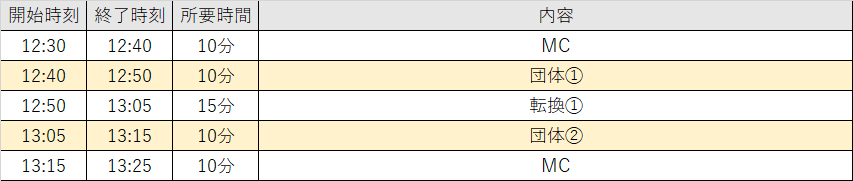 出演形式募集団体数　4団体パフォーマンス時間10分、転換時間10分以内※１団体から複数の応募(同団体から異グループでの応募)があった場合はステージ内容のバランスを考えて調整することがあります。 ※すでに他キャンパスのステージに応募した、または応募する予定の団体団体でも応募可能です。禁止事項 1、発表内容に暴力・差別行為、宗教勧誘行為、反社会的行為、公序良俗に反する等の行為が含まれるもの 2、機材・備品などの破損や紛失 3、その他、中央事務局特別事業部が不適切と判断したもの 以上の項目は禁止となっております。ご了承ください。新型コロナウイルス感染防止対策について①出演可能団体について立命館大学　学生部より申請を行える「2021年度春学期中の対応による課外自主活動の実施に向けた対応について」を読んだことを前提とし、これに申請し、また対面での活動の許可が下りている団体とします。②発表に関してマスクの着用を義務つけさせていただきます。ただし、マスクの着用ができないパフォーマンスを行う団体に関しては、フェイスシールドなど、飛沫感染防止に効果が認められるものの着用を義務とします。さらに、ステージ上にて、出演者は、事前にリハーサル日から逆算して14日前まで及びリハーサル日からパフォーマンス日までの体温測定記録の提出を義務づけることとします。この提出がない場合パフォーマンスには出演できませんのでご注意ください。③新型コロナウイルス接触アプリケーション（COCOA）の使用　厚生労働省の新型コロナウイルス接触確認アプリケーション（COCOA）や、各種OSに搭載された接触通知の使用を義務付けさせていただきます。④手指の消毒、検温など　リハーサル、本番前後において手指の消毒、検温を各自しっかり行なってください。⑤練習について　パフォーマンスの準備、練習等について①にも記載してあるように、学生オフィスより活動の再開が認められている団体は、原則オンラインでの準備、練習等を行ってください。万が一、対面での練習を行う場合は、感染拡大防止に十分注意してください。（対面での練習を行う際は学生オフィスにご相談ください。）また、練習の際に手指の消毒、喚起、マスクの着用の徹底を行い、練習後の打ち上げの自粛を必ず守ってください。⑤必要書類の提出方法について出演者全員に感染対策に関する誓約書、体温測定記録の提出を義務づけることとします。これらを提出していただけない場合には、出演の取り消しをさせていただきます。リハーサル日に感染対策に関する誓約書を紙媒体で提出していただきます。また、体温測定記録表はリハーサル日、本番日共に提出していただきます。各自印刷の上、提出してください。⑥学生オフィスによるパフォーマンス内容の確認パフォーマンスにおいて新型コロナウイルス感染対策がしっかりと行えているかを確認するため、応募する際に提出していただく書類一覧、そしてパフォーマンスにおけるコロナウイルス感染対策に関する書類を作成、提出していただきます。選考会にて、通過された団体でも、この書類の提出がない場合は出場いただけません。募集冊子とは別にフォーマットを用意してるのでそちらをダウンロード、必要事項を記入の上、ご提出ください。応募について応募条件立命館大学2021年度学友会所属団体であること(有志団体は含まない）②ステージ出演者の過半数が立命館大学衣笠キャンパスの学生であること③3月21日(日)時点までに、学生オフィスより対面での活動許可が降りていること受付日時3月17日(水）～３月21日(日）受付場所学友会HP新歓衣笠ステージ申請フォーム受付時の注意点・エントリーシート(P.15~19)、出演者リスト(P.20)、ヒアリング希望日程表(P.21)、誓約書(P.22)に必要事項を記入し、各書類原本及び、エントリーシート、当日に実際に披露するパフォ―マンス内容の映像データの入ったデータを受付時に提出してください。・データでの提出をお願いする書類はWord上で記入をし、PDFデータに変換して提出をお願いします。・企業協賛を行う団体は、企業協賛申請用紙も合わせて提出してください。・P.８の「個人情報に関する規約」を必ず読み、同意の上、申し込みを行うようにしてください。選考会について申し込み内容と活動内容を提出されたエントリーシート及び映像をもとに審査を行います。団体の方が選考会に参加する必要はありません。選考会の選考基準は以下の通りとなっています。パフォーマンスの構成、内容がステージ企画の形態にあっているか(15点) これまでの活動実績及び発表に適した技術を有しているか(15点) 上記の2項目を考慮した上で３０点満点で選考します。ただし、点数の公表はいたしません。※選考会に使用する映像は受付時にデータをお預かりします。必ず提出してください。※データは映像のみにしてください。※映像はできるだけ最新のパフォーマンスにしてください。※映像の編集・加工は禁止です。録画したものをそのまま提出してください。選考結果発表3月22日(月) 16時より企画責任者の方に選考結果をメールにてお伝えします。当日までの流れ受付日時：3月17日（水）～3月21日（日）場所：学友会HP↓○選考会：3月22日（月）選考会によって出演団体を決定させていただきます選考会への参加は不要です↓○出演団体決定：3月22日（月）企画責任者の方に、メールにて当選結果を通知いたします。↓○学生部チェック：3月22日(月)～3月30日(火)　各団体、各団体は対面活動再開支援担当の学生オフィス職員とやりとりをしていただきます。○ヒアリング：1回目 3月26日(金)/27日(土)2回目 3月29日(月)/30日(火)※ZOOMにて行います。(リンク等はヒアリング前日までにメールにてご連絡させていただきま)す)発表の内容や方法について特別事業部と立命館大学放送局（RBC）と打ち合わせを行います↓リハーサル：日程などはヒアリングでお知らせします↓ウェルカムフェスティバル当日個人情報に関する規約第１条(目的) 　本規約は、中央事務局特別事業部(以下、「特別事業部」)が活動上取得する個人情報の保護に関して規定するものである。 第２条(定義) 　本規約において個人情報とは、個人に関する氏名、住所、生年月日、電話番号、電子メールアドレス、学生証番号などの個人を識別できる情報を指す。 第３条(責務) 　特別事業部は、個人情報保護に関してこの規約を遵守する責を負う。 第４条(管理責任者) 　特別事業部における個人情報の取り扱い責任者として、特別事業部部長を管理責任者に置く。 第５条(安全管理) 　管理責任者は、特別事業部が本規約を遵守するように指導・監督する 第６条 (安全管理) 　特別事業部は、第３者から個人情報を閲覧されることの無いように、厳重に管理する。 第７条(利用規約) 　特別事業部は、新歓期における企画もしくは計画の立案及び運営を行う上で必要な業務に限って個人情報を利用する。 第８条 (廃棄) 　特別事業部は、前条で定めた全ての業務が終了した後、早急に個人情報を破棄する。 第９条(第３者提供) 　特別事業部は、個人情報を第３者に提供しない。 第１０条 　前条に関わらず、以下のいずれかに該当する場合は、特別事業部は個人情報を第３者に提供することがある。 提供者からの承諾を得た場合 警察や裁判所等から事件捜査に関わる情報開示の依頼があった場合法令に基づく場合企業協賛について企業協賛とは企業協賛とは、課外自主活動において学外の団体や企業から何らかの協力を仰ぐ行為のことです。具体例としてビラやパンフレットでの広告掲載や掲載に伴うスポンサー料の獲得、また協賛品の獲得などがあります。しかし、課外活動は学生主体のものであり、企業の商業活動の場ではありません。課外活動の主体性を確保し、また新入生の混乱を防ぐために特別事業部による許可制を取らせていただきます。ご了承ください。※協賛する企業との間に生じた問題について、特別事業部は一切責任を負いません。※ここで述べる企業とは営利法人、非営利法人などすべての外部団体を指します。（ただし、立命館大学に所属する有志団体若しくは立命館大学の学部生で構成された有志団体は除く） ※宗教的思想・政治的主義の強要が目的であると判断された企業に関しては不適切であると判断し協賛を認めないこととします。企業協賛の流れ①次ページの「企業協賛ガイドライン」をよく読んで確認する。②受付時に「企業協賛申請用紙」を提出する。③ヒアリング時に「企業協賛に関する誓約書」、企業協賛の内容と協賛物(企業の広告や商品などの物品)の見本を提出する。見本に許可印が押されて協賛が許可され、企画が承認された場合、協賛が可能となります。企業協賛ガイドライン団体が企業から受けることができる協賛・企画におけるパンフレットやビラを作成する際の広告の掲載料や作成料をもらうこと・企画における景品などに使う物品をもらうこと・企画の中で使用する物品を無償で借りる、もらうこと・企画運営のための資金を提供してもらうこと企業が団体に協賛の対価として求めてよいこと・企業名の公表(ポスター、パンフレット、ＨＰ、ＳＮＳなどにおける掲載)・企業内での紹介 (ただし企業の方が企画に出演することは禁止)・企画内で使用・配布する物品の展示・企画の情宣がメインとなっているビラやフライヤーでの広告掲載・賞品としての企業賞品のサンプルの配布企業が団体に協賛の対価として求めてはいけないこと・営利目的の商業行為（学内での物品の販売や契約行為など）・企業の人間が企画に出演し、企業の宣伝等を行うこと・企業ブース(企業のための構内の一定の場所)の提供・アンケートの実施（ただし、特別事業部が許可し、企業協賛の効果をはかるもの　　　かつ対象を企画参加者のみとする場合は例外として認める）・全ての職種における求人広告の掲載や求人活動・不動産広告の掲載（ただし、企業名のみの情宣は可能とする）・企業の制服を学生が着ること（ただし、企業の服ではない衣装を借りることは可能とする）・企業関係者の入構・その他特別事業部が不適切だと判断したこと広告掲載の具体的な許容範囲について注意事項・事前に必ずWEB上で『企業協賛申請用紙』を提出し、ヒアリング時に『企業協賛誓約書』と見本を特別事業部に提出してください。　(※企業協賛が許可されていない場合は配布・展示ができません)・企業協賛によって企画における学生の自主性を損なう場合や、企画が学生活動の枠を大きく超える規模に達すると特別事業部が判断した場合は協賛を認めないことがあります。・企業協賛を行うことができる団体は、学友会所属団体のみとします。・その他の有志団体は中央事務局が承認した団体のみ企業協賛を認めます。（※有志団体とは、半数が立命館大学学部生で構成された団体のことです）・配布物については必ず入稿前・作成前に特別事業部へ見本を提出し、許可を得てください。（※見本提出の際、広告量が上記の許可範囲以下であっても、営利色が強いと特別事業部が判断した場合は注意・警告を行うことがあります）・映像・音声に関しては、事前に見本を持参のもと特別事業部に相談して下さい。・企業が作成したビラなどの配布・掲載は禁止します。（※内容を団体自身で考えたビラであれば、印刷業者への発注は認めます）・ベンチャー企業・産学共同プロジェクトについても企業協賛に含まれます。罰則・特別事業部に申請せずに企業協賛を行った場合・ガイドラインを守っていない場合・特別事業部が確認したものと異なるものを使用した場合―規定の違反を発見した場合―・ビラの配布や企画の中止・違反した原因やその経緯などについて事情を聞き、注意―継続もしくは反復して違反行為を行った場合―・新歓実行委員会で、新歓期の活動の制限といった措置を取る場合もあります。企業協賛申請用紙☆企業協賛を受ける理由☆企業協賛名（全て）☆企業形態　　広告による掲載料の獲得　　商品獲得　　物品貸与　　物品譲渡　　　　　　　産学共同プロジェクト　　　その他（　　　　　　　　　）☆当日企業の方が入構する場合の理由やその形態☆企業に対して行うこと　企業名の公表　→　ポスター　ビラ　ステッカー　その他（　　　　　）　配布物　　　　→　ポスター　ビラ　ステッカー　サンプル　　　　　　　　　　　その他（　　　　　）　賞品の展示　その他（　　　　　　　　　　　　　　　　　　　　　　　　　　）☆広告獲得の値段ステージエントリーシート※Word上で記入をし、PDFデータに変換して提出をお願いします。団体名              　　　　　　　　　　　　　　　　 出演人数      　人 ※確認のためご連絡を差し上げることがあるので、責任者の方は連絡を取れる方にしてください ●他キャンパスでエントリーされている団体はすべてに〇をお付けください。（　OIC　・　BKC　）≪発表内容≫●団体の紹介（活動内容・実績・魅力など） ※選考会の際、審査の一部として使用します ●発表曲についてご記入ください(音楽団体のみ)※アカペラサークル等含む ※出演時間の都合上、発表曲数を減らして頂く場合がございます。あらかじめご了承ください。 ●使用備品及び機材をご記入ください(必須) 【使用備品】 ※電力を使用する場合は「電力使用願」、車輌入構が必要な場合は「車輌入構申請書」の提出が別途必要になります。 ●詳しい発表内容をご記入ください ※選考会の際、審査の一部として使用します。1)パフォーマンス内容(具体的な発表の流れや見どころなど)2) 発表時間について (準備時間最大：5分,パフォーマンス最大：10 分) ※準備時間が5分で収まらないと予想される場合、ご相談ください。 3)当日の発表時間について   どうしても無理な時間帯がある場合はご記入ください。その際、理由も必ず明記してください。 ※理由が明確に記入されていない場合は考慮できません。また、当日の発表時間につきましては指定することはできません。あらかじめご了承ください。 出演する時間に関しては、ステージの構成上の都合により、ご希望に添えない場合がございます。あらかじめご了承ください。 ●個人情報について ※Word上で記入をし、PDFデータに変換して提出をお願いします。団体名    【　　　　　　　　　　　　　　　　　】出演者リスト※Word上で記入をし、PDFデータに変換して提出をお願いします。※Word上で記入をし、PDFデータに変換して提出をお願いします。ヒアリング希望日程表 団体名	・ステージでの発表に向けた打ち合わせとして担当者とのヒアリングを実施します。 どうしても都合の悪い時間帯に×を書いてください。また、1 回目と 2 回目は同じ人が来られる日程にして下さい。 ・新型コロナウイルス感染防止対策として、Zoomでのヒアリングを行います。✓提出物のデータについて 　　今年度ウェルカムフェスティバルステージにおいて、選考会を実施致します。選考会への出席は不要ですが、その代わりに提出物の動画を基に審査を行います。 つきましてはお手数ですが、ウェルカムフェスティバル当日に実際にステージ上で披露する内容を映像に収めていただき、出演申込の際提出してください。 〈提出方法について〉　　撮影された映像が保存されているデータを受付時に送信して下さい。受付の際に預からせていただきます。その際に、データはお返しできませんのでご理解をよろしくお願いします。　※データは映像のみにしてください。　※映像は1年以内のものに撮影したものにしてください立命館大学新歓実行委員会 実行委員長　石川　寛太殿誓約書 私たちは2021年度衣笠ウェルカムフェスティバルにおいて、企画に参加するにあたり、 下記の事項を厳守することを誓います。下記の事項に反した場合は、いかなる処罰を受けても異議はありません。 記 ①企画中及びリハーサル中において暴力行為、差別的行為、宗教的行為、反社会的行為は 行わないこと (※立命館大学学友会新歓実行委員会及び特別事業部に相談の上、許可された企画及び リハーサルを除く) ②企画参加中に不可抗力以外の理由で発生した事故に関する責任は団体が負うこと ③備品の破損・紛失または施設の破壊をした際には団体の責任において弁償すること ④立命館大学学友会新歓実行委員及び特別事業部員、大学関係者からの中止の判断が言い 渡された場合には、直ちにその指示に従うこと ⑤本冊子に記載された事項を遵守すること ⑥中央事務局特別事業部個人情報保護に関する規約に同意すること ⑦その他、立命館大学新歓実行委員会及び特別事業部の指示に従うこと 以上 2021年　　　　　月　　　　　日　(　　　)団　体　名団体責任者　　　　　　　　　　　　　　印現　住　所連絡先(携帯)電力使用願 ウェルカムフェスティバルステージで電力使用を希望する場合はこちらの書類に記入の上、提出をお願い致します。Word上で記入をし、PDFデータに変換して提出をお願いします。総ワット(W)数　　　　　　　　　　 団体名　　　　　　　　　　　　　　　　　　　　　 団体責任者名　　　　　　　　　　　　　　　　　印 連絡先(携帯番号)　　　　　　　　　　　　　　　　 車輌入構届  ウェルカムフェスティバルステージの発表準備・当日において車輌入構が必要な場合、注意事項を確認しご記入の上、提出をお願い致します。 Word上で記入をし、PDFデータに変換して提出をお願いします。※車輌入構のルートをヒアリング時にお聞きする可能性がございますので事前にご検討ください。 ※１台の車輌につき1枚のご提出をお願い致します。万が一複数台ございましたらコピーの上、２台目以降のものを１台目のもの同様に記入・提出してください。 ※必ず全項目に記入をお願いします。不備があると車輌入構許可証が発行できません。 ※入構の際は、警備員の指示に従ってください。 新型コロナウイルスに関する誓約書2021年　　月　　日立命館大学新歓実行委員会 実行委員長 　石川　寛太 殿 私たちは2021年度立命館大学特別支援事業のステージ企画に参加するにあたり、下記の事項を厳守して誠実に参加することを誓います。下記の事項に反した場合はいかなる処罰を受けても異議はありません。 1 同居する者に発熱(37度5分以上)しているものがいない。2 喉の痛み、咳、味覚嗅覚の異常などの風邪の症状がない。3 2週間以内に政府から入国制限、入国後の観察期間を必要とされている国・地域への渡航をしていない、また当該国・地域の在住者との濃厚接触がない。4 新型コロナウイルス陽性とされた者との濃厚接触がない。5 新型コロナウイルスと確定診断を受けていない、または受けたものの治癒した。以上 団体名　　　　　　　　　　　       氏名         　  　　　　　　　　　学生証番号　　　　　　　　　　　　　　　 現住所　　　　　　　　　　　　　　　     連絡先(携帯)　　　　　　　    　　　体温記録表所属団体名　　　　　 氏名　　　　　　　　※各団体のリハーサル日の2週間前から本番までの体温を測定、記録してください。　本番当日に印刷して提出していただきます。提出資料一覧 データで提出するもの□申し込み用紙ｐ9～13□出演者リスト□誓約書□学生証の写真データ(出演者全員分)  □映像データ□企業協賛申請用紙　※必要な場合のみ□電力使用願　※必要な場合のみ □車輌入構届　※必要な場合のみ□新型コロナウイルス感染防止対策について各自印刷し、紙媒体で提出するもの□新型コロナウイルスに関する誓約書　※リハーサル日に提出□体温表　※リハーサル日、本番日に提出本冊子をよく読み、受付時に提出不足の無いよう、よろしくお願いいたします。●問い合わせ先●中央事務局特別事業部衣笠支局 企画課ステージメールアドレス： ritsKstage21s@gmail.comポスター・片面ビラ・貼りビラ全体の1/2未満両面ビラ全体の1/2未満(片面すべてが広告のものは不可)パンフレット全体の1/2未満かつ表表紙の1/2ポケットティッシュ全体の1/2未満(印刷などデザインを施した部分を全体とする。ビラ等を入れる場合もポケットティッシュの規定通りとする。)映像 (静止画)全体の1/4以下映像 (動画)放映時間が30秒以下→全体の1/5秒以下（30秒より長い場合は特別事業部でその妥当性を判断する。）＊動画中に静止画が表示される場合→静止画の面積：画面の全面積の1/4以下＊静止画表示中を含めた放映時間が30秒以下の場合→全体の1/5秒以下（30秒より長い場合は特別事業部でその妥当性を判断する。）音声放送時間が40秒以下→全体の1/5秒以下（40秒より長い場合は特別事業部でその妥当性を判断する。）上記以外全体の1/4以下企画名：団体名：団体責任者：氏名：学生証番号：携帯電話番号：企画責任者：氏名：学生証番号：携帯電話番号：単価個数合計(例)\500(例)30(例)\15000団体代表者 企画責任者 フリガナ 名前 学生証番号 学部・回生 携帯電話番号 携帯メールアドレス 学内メールアドレス @ed.ritsumei.ac.jp @ed.ritsumei.ac.jp 曲名 曲の説明 どちらかにチェック 時間 □ コピー□ オリジナル 分 □ コピー□ オリジナル 分 □ コピー□ オリジナル 分 パフォーマンス希望時間 分 準備時間 分 氏名 回生 学部 学生証番号 3月26日（金） 3月27日（土） 3月29日（月） 3月30日（火） 9：00～10：00～11：00～13：00～14：00～15：00～16：00～17：00～18：00～電気器具名 個数 １個あたりのワット(W)数 団体名 企画責任者 氏名 学生証番号 企画責任者 連絡先(携帯) 連絡先(携帯) 団体責任者 氏名 学生証番号 団体責任者 連絡先(携帯) 連絡先(携帯) 運転手 （学生の場合のみ学生証番号を記入）氏名 学生証番号 運転手 （学生の場合のみ学生証番号を記入）連絡先(携帯) 連絡先(携帯) 入構希望日時 □4月   日(　)　　時　　分　　　～　　　時　　　分 □4月   日(　)　　時　　分　　　～　　　時　　　分 入構希望日時 □4月   日(　)　　時　　分　　　～　　　時　　　分 □4月   日(　)　　時　　分　　　～　　　時　　　分 入構理由 (詳細に記入してください) 搬出・搬入備品の詳細 車のナンバー 例：京都　　　１　１　１　あ　１　１　－　１　１ 例：京都　　　１　１　１　あ　１　１　－　１　１ 車のナンバー 車種名・車名 （レンタカーの場合業者名と店舗名を記入）□自家用車　　　　□レンタカー　 　　　□トラック(　　　ｔ) □自家用車　　　　□レンタカー　 　　　□トラック(　　　ｔ) 車種名・車名 （レンタカーの場合業者名と店舗名を記入）(例：ハイエース) (例：ハイエース) 車の色 業者名(依頼する場合) 日付体温　/　　(　)　　　　　　　　　　　　　℃　/　　(　)　　　　　　　　　　　　　℃　/　　(　)　　　　　　　　　　　　　℃　/　　(　)　　　　　　　　　　　　　℃　/　　(　)　　　　　　　　　　　　　℃　/　　(　)　　　　　　　　　　　　　℃　/　　(　)　　　　　　　　　　　　　℃　/　　(　)　　　　　　　　　　　　　℃　/　　(　)　　　　　　　　　　　　　℃　/　　(　)　　　　　　　　　　　　　℃　/　　(　)　　　　　　　　　　　　　℃　/　　(　)　　　　　　　　　　　　　℃　　/　　(　)　　　　　　　　　　　　　　℃　　/　　(　)　　　　　　　　　　　　　　　℃